Kedves Szüleink, Tanáraink, Barátaink, Ismerőseink!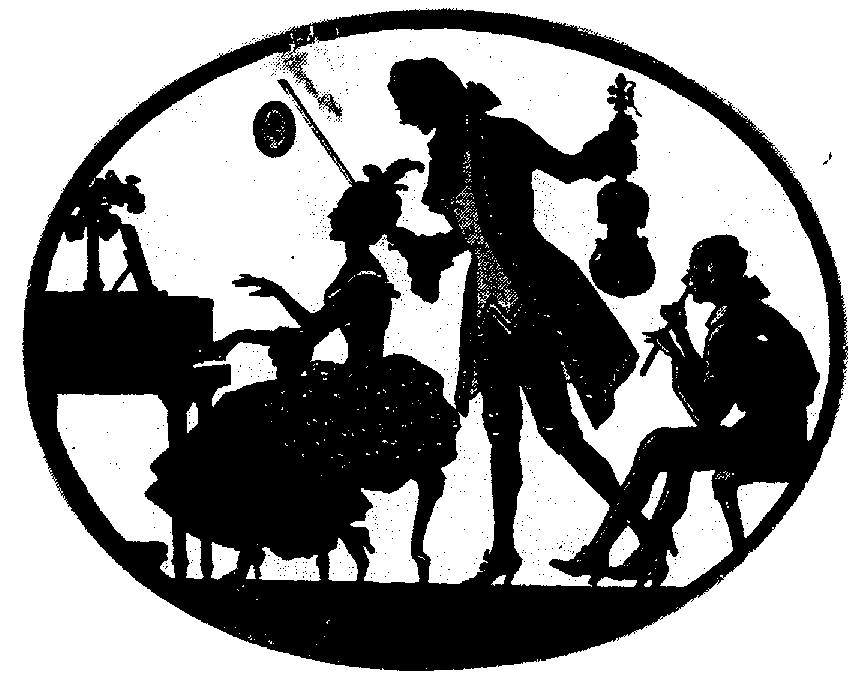 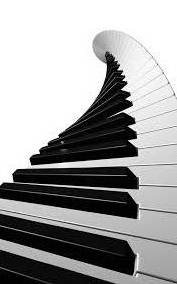 Sok szeretettel várunk mindenkitfebruár 7-én, szerdán 17:30 órakoraz Árpád Fejedelem Általános Iskolában!                                                                                                    (Árpád Fejedelem Gimnázium és Általános Iskola aula)      Aki segített a művek megtanulásában:Iván Katalin1, Sánta Albert2Műsorunk:Akik játsszák:1Papp: Jancsi és Juliska           BoszorkánycsúfolóDomján Botond1zongora22Kassai: Sötétes az erdő               Aluszol-e jó juhász?                 Kék selyemkendőSzalai Máté Győző1zongora23Oh, SusannaSuvák Milán Gábor2szintetizátor24Szervánszky: Megismerni a kanászt…   L. Mozart: BourréeKomáromi Bence1zongora35Papp: Ludium             Szöcske              A királyfiMaróti Márk1zongora36HattyúMarsovszki Réka2szintetizátor47Mozart: Szonatina II. tétel   Grecsanyinof: KeringőFülöp Armand1zongora58Vanhal: Szonatina   Majkapar: BúcsúzásRab Zsombor1zongora59Farkas: Magyar tánc   Kabalevszkij: BohócVillányi Kata1zongora110NabuccoMóninger Tamás Dominik2szintetizátor411Händel: Rigoudon   Mozart: Menüett     Sosztakovics: HarmonikásBozsits Virág1zongora2